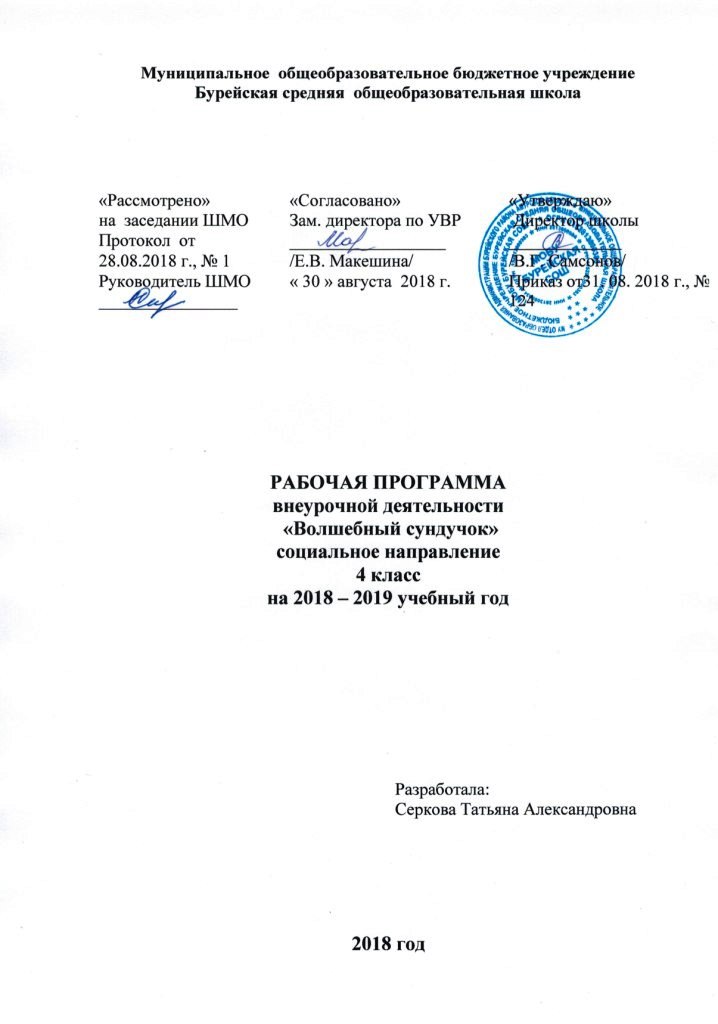 Личностные   и   метапредметные результаты освоениякурса внеурочной деятельности  «Волшебный сундучок»Личностные:У обучающегося будут сформированы:интерес к новым видам прикладного творчества, к новым способам самовыражения;познавательный интерес к новым способам исследования технологий и материалов;адекватное понимание причин успешности/неуспешности творческой деятельности.Обучающийся получит возможность для формирования:внутренней позиции на уровне понимания необходимости творческой деятельности, как одного из средств самовыражения в социальной жизни;выраженной познавательной мотивации;устойчивого интереса к новым способам познания.Метапредметные:Регулятивные:Обучающийся научится:планировать свои действия;осуществлять итоговый и пошаговый контроль;адекватно воспринимать оценку учителя;различать способ и результат действия. Обучающийся получит возможность научиться:проявлять познавательную инициативу;самостоятельно находить варианты решения творческой задачи.Познавательные:Обучающийся научится:осуществлять поиск нужной информации для выполнения художественной задачи с использованием учебной и дополнительной литературы в открытом информационном пространстве, в т.ч. контролируемом пространстве Интернет;высказываться в устной и письменной форме;анализировать объекты, выделять главное;осуществлять синтез (целое из частей);проводить сравнение, классификацию по разным критериям;устанавливать причинно-следственные связи;строить рассуждения об объекте.Обучающийся получит возможность научиться:осуществлять расширенный поиск информации в соответствии с исследовательской задачей с использованием ресурсов библиотек и сети Интернет;осознанно и произвольно строить сообщения в устной и письменной форме;использованию методов и приёмов художественно-творческой деятельности в основном учебном процессе и повседневной жизни.Коммуникативные:Учащиеся смогут:допускать существование различных точек зрения и различных вариантов выполнения поставленной творческой задачи;учитывать разные мнения, стремиться к координации при выполнении коллективных работ;формулировать собственное мнение и позицию;договариваться, приходить к общему решению;соблюдать корректность в высказываниях;задавать вопросы по существу;контролировать действия партнёра.Обучающийся получит возможность научиться:учитывать разные мнения и обосновывать свою позицию;владеть монологической и диалогической формой речи;осуществлять взаимный контроль и оказывать партнёрам в сотрудничестве необходимую взаимопомощь.В результате занятий по предложенной программе учащиеся получат возможность:развивать образное мышление, воображение, интеллект, фантазию, техническое мышление, творческие способности;расширять знания и представления о традиционных и современных материалах для прикладного творчества;познакомиться с новыми технологическими приёмами обработки различных материалов;использовать ранее изученные приёмы в новых комбинациях и сочетаниях;познакомиться с новыми инструментами для обработки материалов или с новыми функциями уже известных инструментов;совершенствовать навыки трудовой деятельности в коллективе;оказывать посильную помощь в дизайне и оформлении класса, школы, своего жилища;достичь оптимального для каждого уровня развития;сформировать навыки работы с информацией.Содержание курса внеурочной деятельности, с указанием форм организации учебных занятий, основных видов деятельностиКалендарно-тематическое планирование Перечень и названиераздела и темФормы организации учебных занятийОсновные виды деятельностиРабота с природными материалами/4 часа/Коллективные композиции.Индивидуальные панно.фронтальная, групповая, индивидуальная работа,                работа в парах, группах, практические занятия,               защита ученических проектов.организовывать свою деятельность: готовить рабочее место, соблюдать правила безопасного рационального труда; - осуществлять сотрудничество в малoй группе, договариваться, помогать друг другу в совместной работе, исполнять разные социальные роли; - использовать полученные знания и умения в схожих и новых ситуациях; - анализировать предложенные задания, конструктивные особенности и технологии изготовления изделий; - наблюдать и сравнивать дизайн предложенных образцов страниц, делать выводы о наблюдаемых явлениях; - формулировать возникающие проблемы, искать пути их решения, отбирать оптимальный способ выполнения проекта, обосновывать выбор оптимального решения; - выполнять практическую работу с опорой на рисунки, схемы, проверять изделия в действии, корректировать конструкцию и технологию изготовления; - искать информацию в приложении учебника, книгах, энциклопедиях, журналах, Интернете; - обсуждать и оценивать результаты своей работы и работы одноклассников, исправлять свои ошибки. Объёмные и плоскостные аппликации/24 часа/Многослойные аппликации.Мозаика из квадратных модулей.Элементы квиллинга.Аппликации в технике квиллинг.Техника изонить. Заполнение круга, угла.Аппликации в технике изонить.фронтальная, групповая, индивидуальная работа,                работа в парах, группах, практические занятия,               защита ученических проектов.организовывать свою деятельность: готовить рабочее место, соблюдать правила безопасного рационального труда; - осуществлять сотрудничество в малoй группе, договариваться, помогать друг другу в совместной работе, исполнять разные социальные роли; - использовать полученные знания и умения в схожих и новых ситуациях; - анализировать предложенные задания, конструктивные особенности и технологии изготовления изделий; - наблюдать и сравнивать дизайн предложенных образцов страниц, делать выводы о наблюдаемых явлениях; - формулировать возникающие проблемы, искать пути их решения, отбирать оптимальный способ выполнения проекта, обосновывать выбор оптимального решения; - выполнять практическую работу с опорой на рисунки, схемы, проверять изделия в действии, корректировать конструкцию и технологию изготовления; - искать информацию в приложении учебника, книгах, энциклопедиях, журналах, Интернете; - обсуждать и оценивать результаты своей работы и работы одноклассников, исправлять свои ошибки. Поделки на основе нитяного кокона/6 часов/Изготовление нитяных коконов. Оформление объёмных поделок.фронтальная, групповая, индивидуальная работа,                работа в парах, группах, практические занятия,               защита ученических проектов.организовывать свою деятельность: готовить рабочее место, соблюдать правила безопасного рационального труда; - осуществлять сотрудничество в малoй группе, договариваться, помогать друг другу в совместной работе, исполнять разные социальные роли; - использовать полученные знания и умения в схожих и новых ситуациях; - анализировать предложенные задания, конструктивные особенности и технологии изготовления изделий; - наблюдать и сравнивать дизайн предложенных образцов страниц, делать выводы о наблюдаемых явлениях; - формулировать возникающие проблемы, искать пути их решения, отбирать оптимальный способ выполнения проекта, обосновывать выбор оптимального решения; - выполнять практическую работу с опорой на рисунки, схемы, проверять изделия в действии, корректировать конструкцию и технологию изготовления; - искать информацию в приложении учебника, книгах, энциклопедиях, журналах, Интернете; - обсуждать и оценивать результаты своей работы и работы одноклассников, исправлять свои ошибки. № п/пТема разделаТема урокаКол-вочасовДатаДата№ п/пТема разделаТема урокаКол-вочасовпланфакт1Работа с природными материалами /4 часа/Коллективные композиции.203.0910.092Работа с природными материалами /4 часа/Индивидуальные панно. 217.0924.093Объёмные и плоскостные аппликации /24 часа/Многослойные аппликации.201.1008.104Объёмные и плоскостные аппликации /24 часа/Мозаика из квадратных модулей.415.1022.1029.1012.115Объёмные и плоскостные аппликации /24 часа/Элементы квиллинга.219.1126.116Объёмные и плоскостные аппликации /24 часа/Аппликации в технике квиллинг.603.1210.1217.1224.1214.0121.017Объёмные и плоскостные аппликации /24 часа/Техника изонить.                  Заполнение круга, угла.428.0104.0211.0218.028Объёмные и плоскостные аппликации /24 часа/Аппликации в технике изонить.625.0204.0311.0318.0301.0408.049Поделки на основе нитяного кокона/6 часов/Изготовление нитяных коконов.415.0422.0429.0406.0510Поделки на основе нитяного кокона/6 часов/Оформление объёмных поделок.213.0520.05